 Verkehrszählung 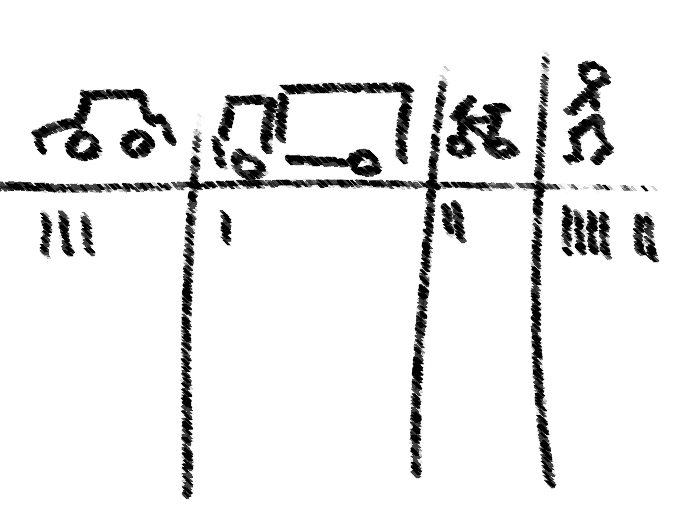 mit Scratch 	oder 	Calliope mini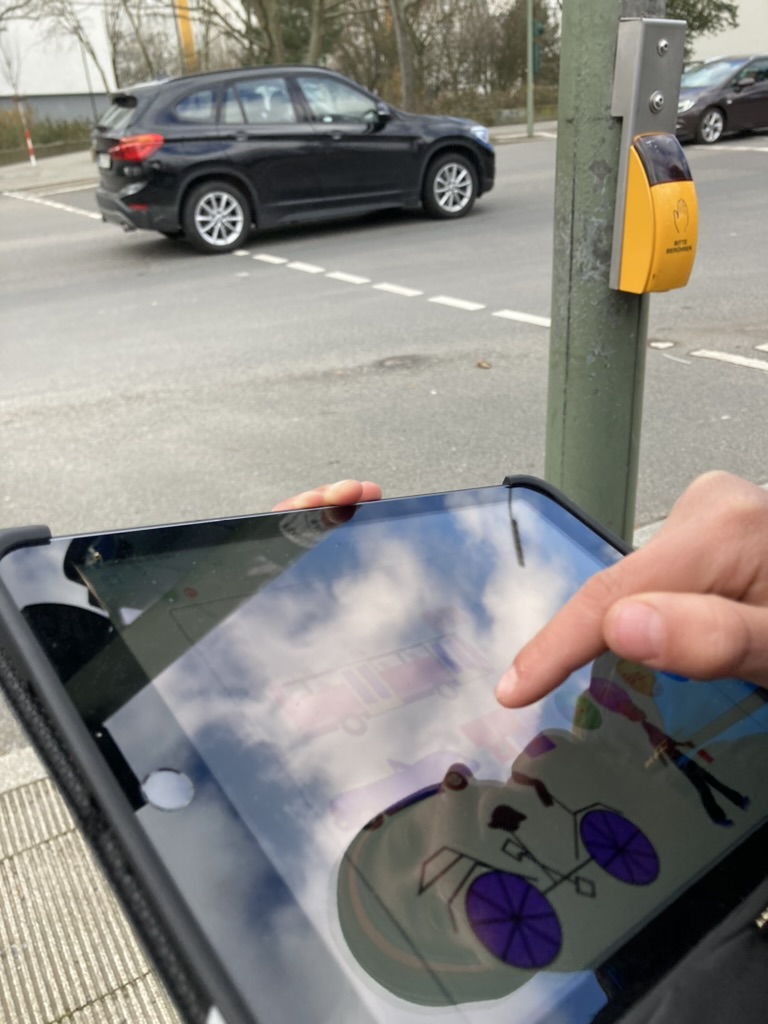 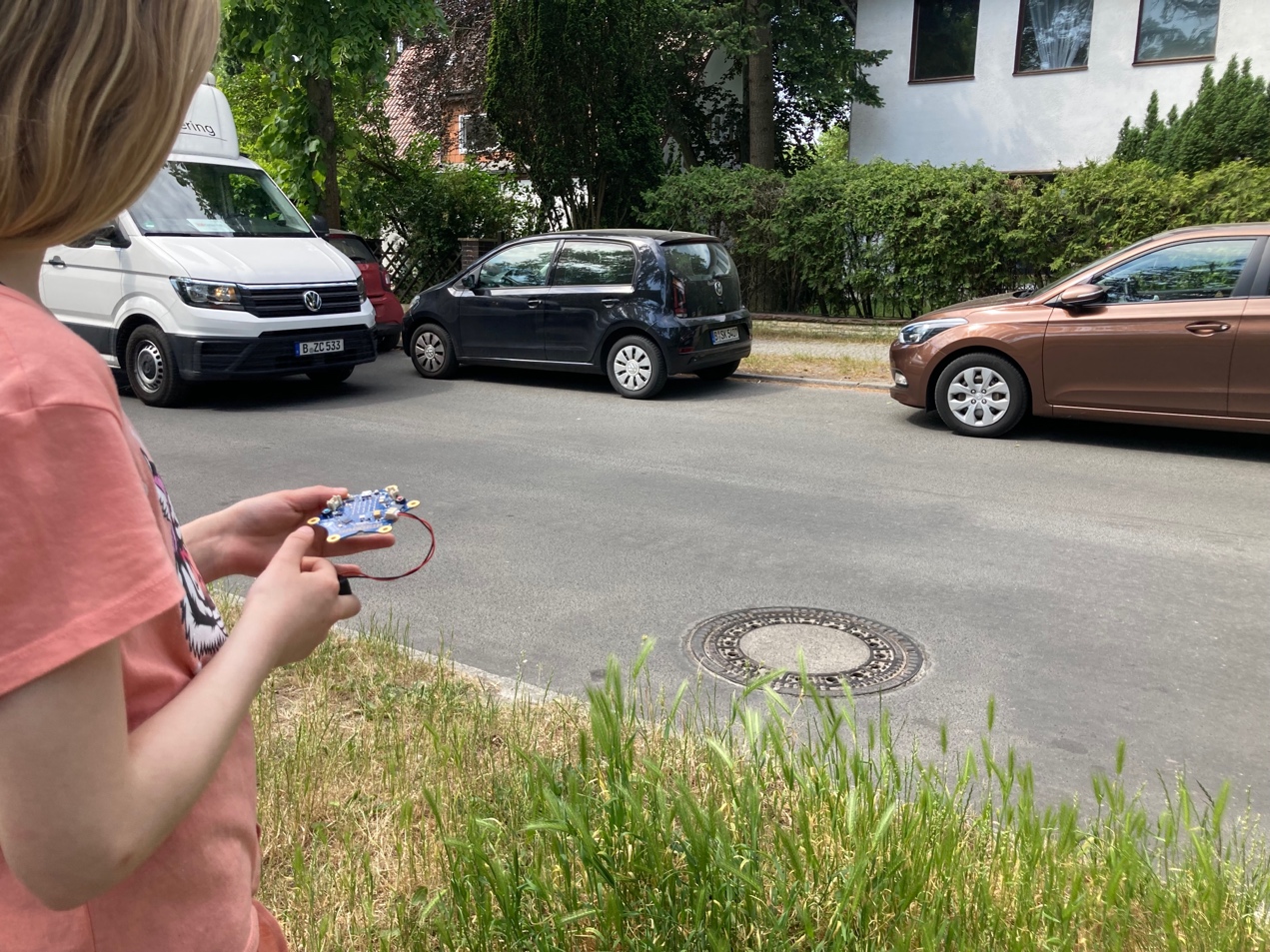 Abb. 1 Verkehrszählungen, Peter Rogoll, CC-BY-SA 4.0InhaltsverzeichnisA Überblick	3B LernAufgabe	4C Bezug zum Rahmenlehrplan	12D Anhang	15A ÜberblickB LernaufgabeAbb. 2: Straßenverkehr, Crossing Hauptstraße/Dominicusstraße in Berlin-Schöneberg, Dirk Ingo Franke,  CC-BY-SA 4.0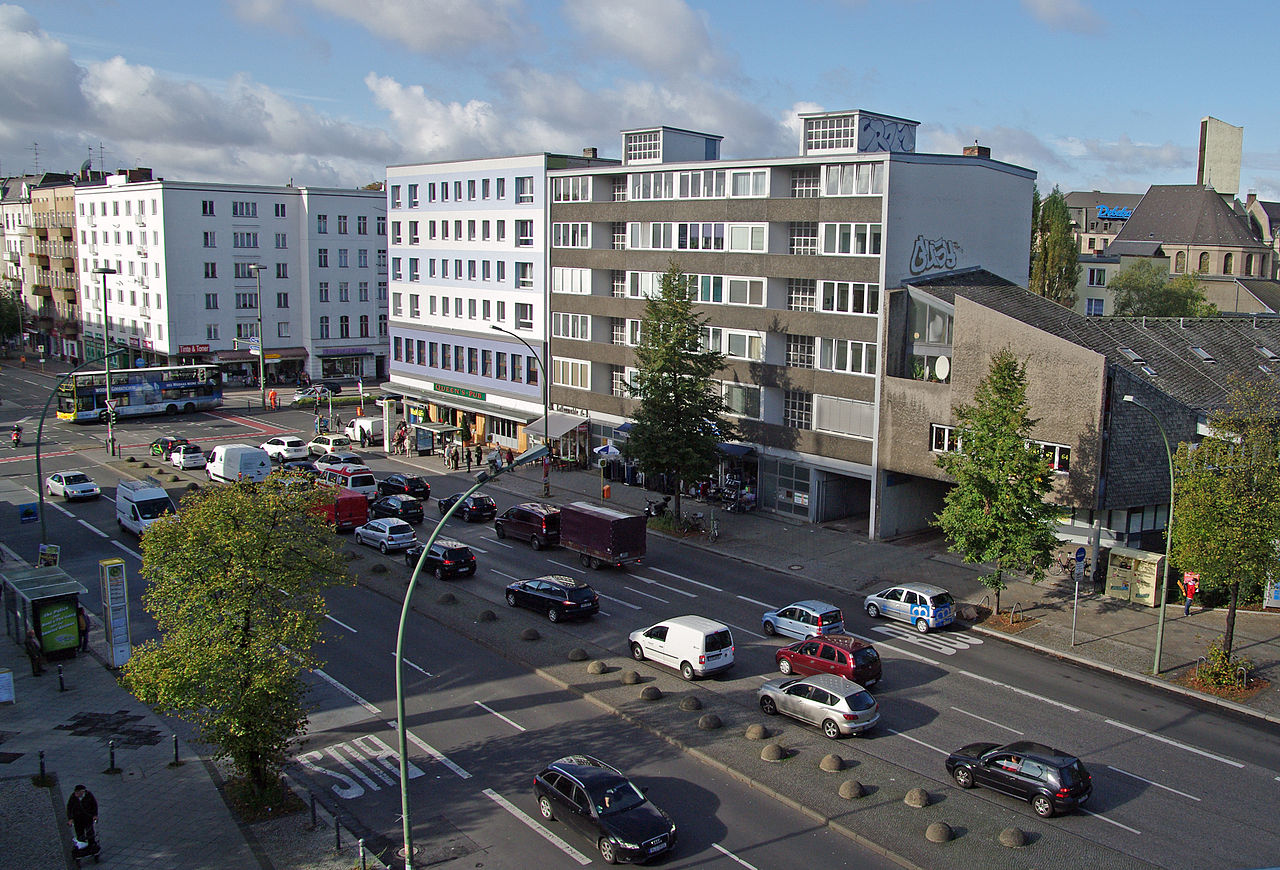 Man, hier kommt ja keiner rüber!Es gibt Straßen, auf denen sehr viele Fahrzeuge unterwegs sind.An einigen Stellen gibt es keine Ampel und keine Schülerlotsen. Dann ist es schwer, eine Straße sicher zu überqueren. Bei einer Verkehrszählung zählt ihr Verkehrsteilnehmer (PKW, LKW, Fahrräder, usw.) an einer bestimmten Stelle. 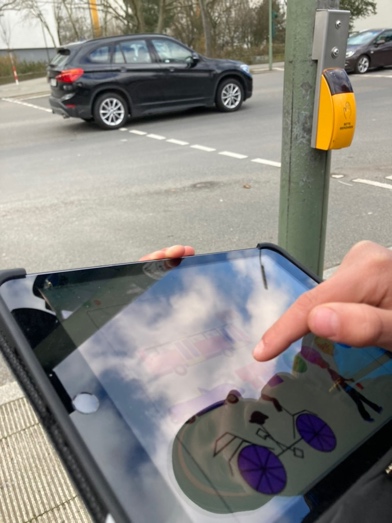 So könnt ihr den Straßenverkehr an verschiedenen Orten vergleichen.Mit den Ergebnissen eurer Verkehrszählungen könnt ihr vielleicht sogar Politikerinnen und Politiker davon überzeugen, dass an einer bestimmten Stelle eine Ampelanlage gebaut werden sollte. Dafür könnt ihr eine Strichliste verwenden. Oder ihr lasst ein Gerät für euch zählen! Abb. 3: Verkehrszählung, Peter Rogoll, CC-BY-SA 4.0Eine Verkehrszählung planenVor der Verkehrszählung müsst ihr euch auf einige Dinge einigen:An welcher Straße möchtet ihr messen? 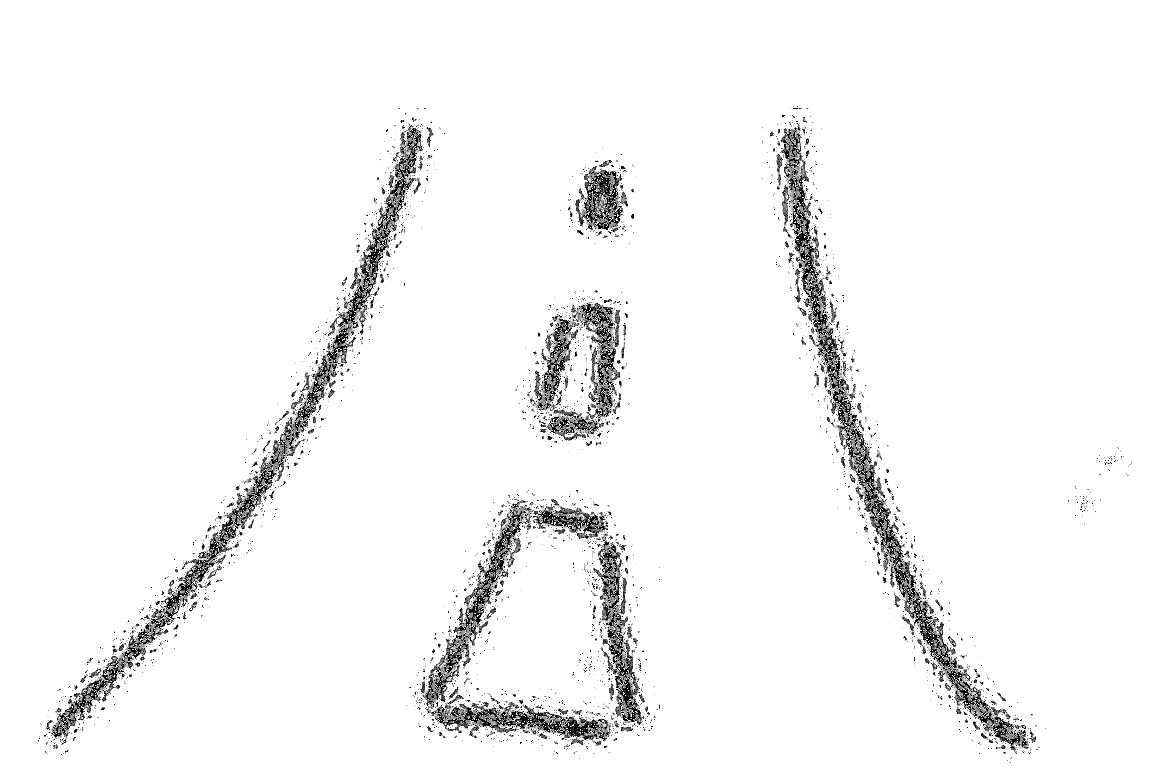 __________________________________________________________Auf welcher Straßenseite (Richtung)?  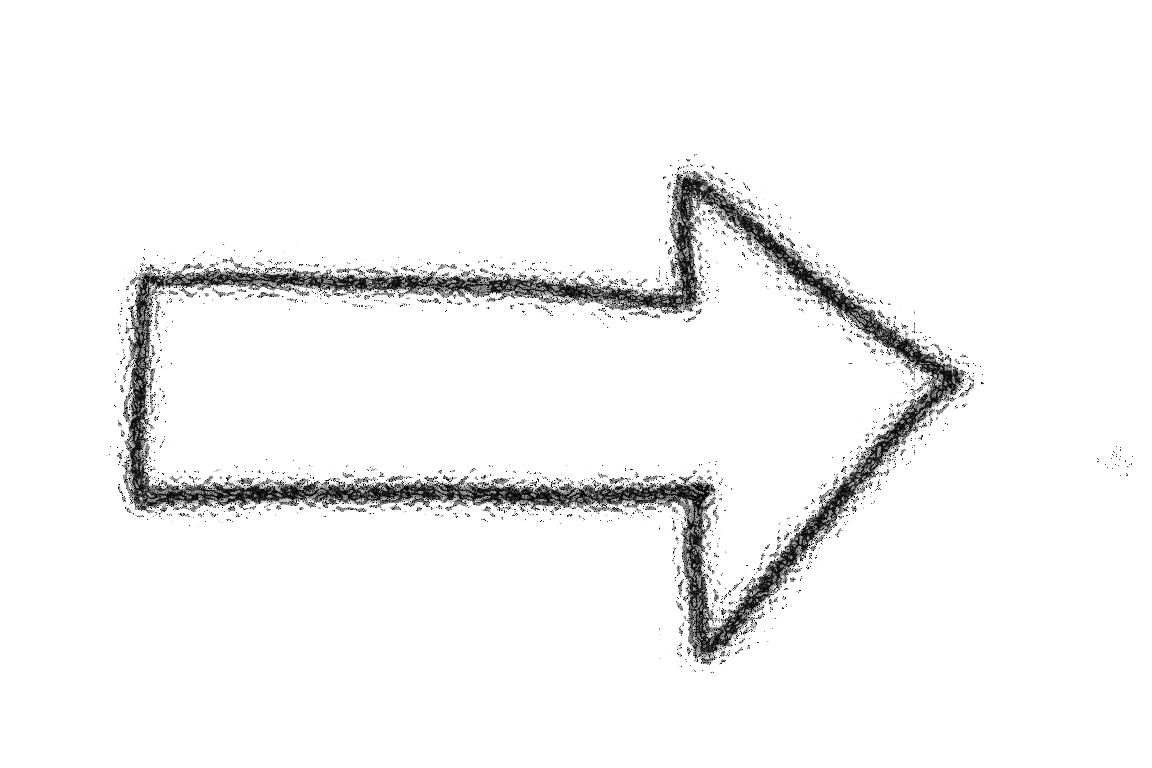 ________________________________________________Welche Verkehrsteilnehmer sollen gezählt werden?  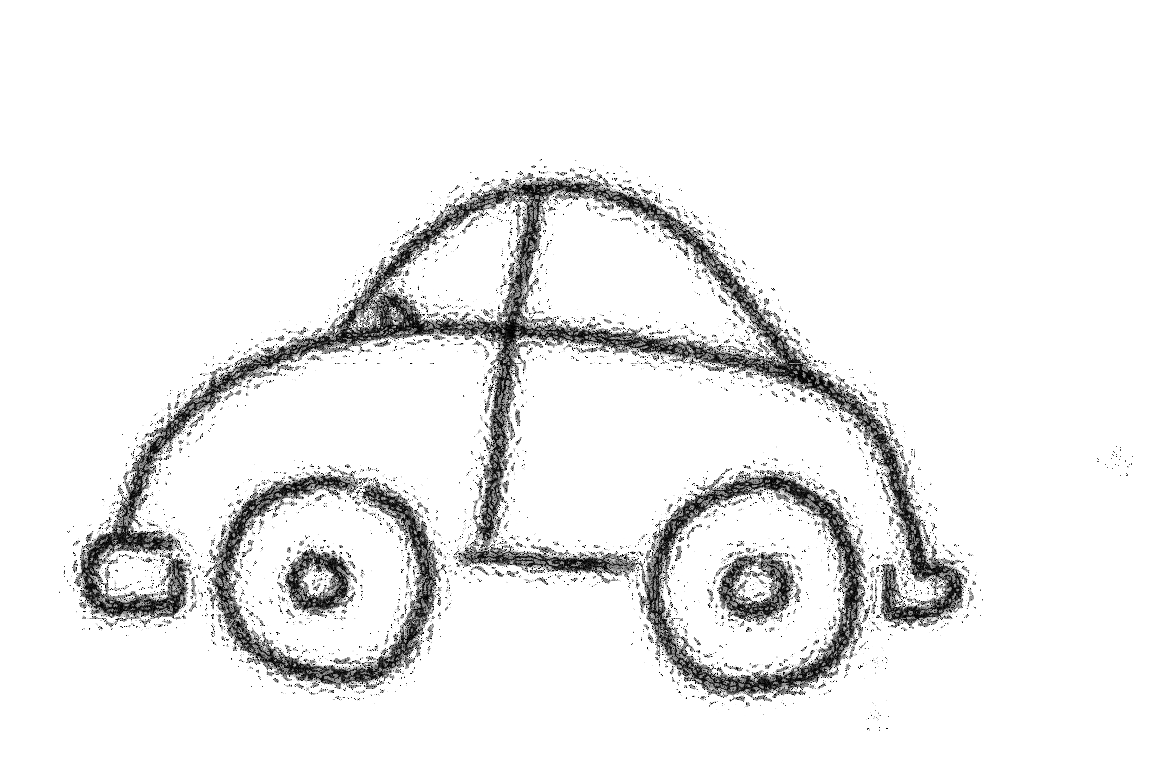 (PKW, LKW, Busse, Fahrräder, ...) ________________________________________________Wie lange möchtet ihr messen (in Minuten/in Sekunden)? 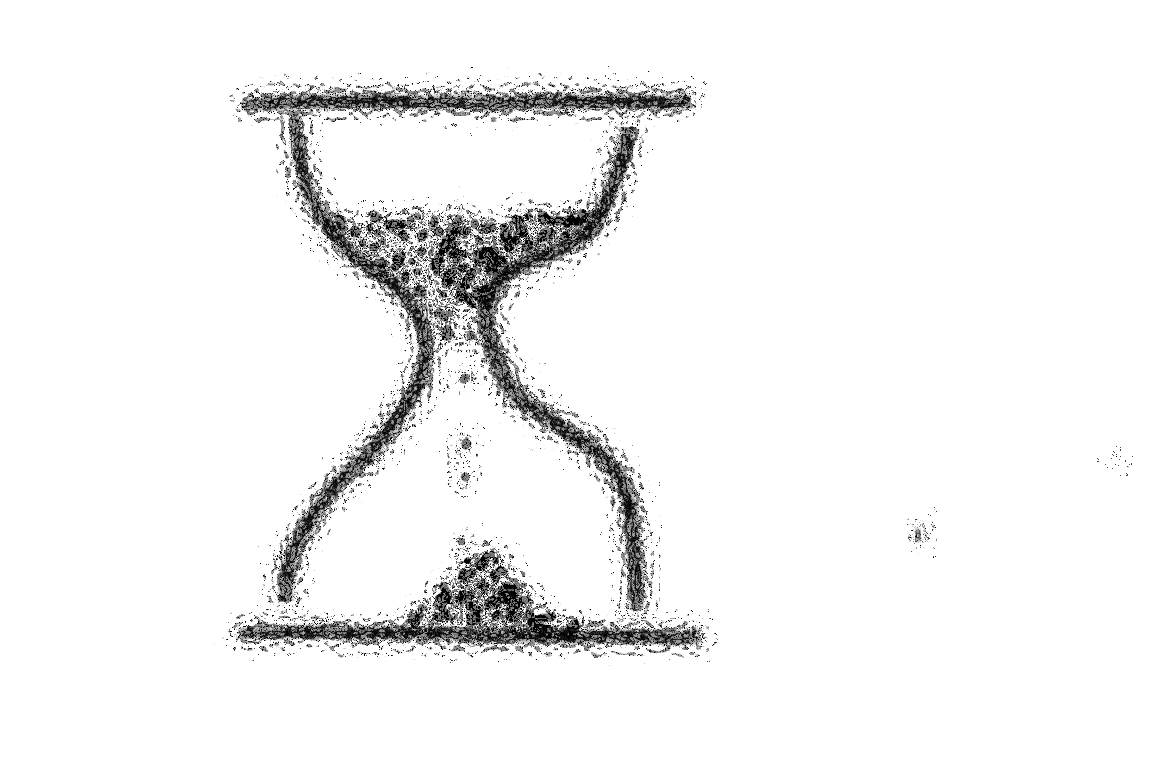 ________________________________________________An welchem Tag und zu welcher Uhrzeit möchtet ihr messen? 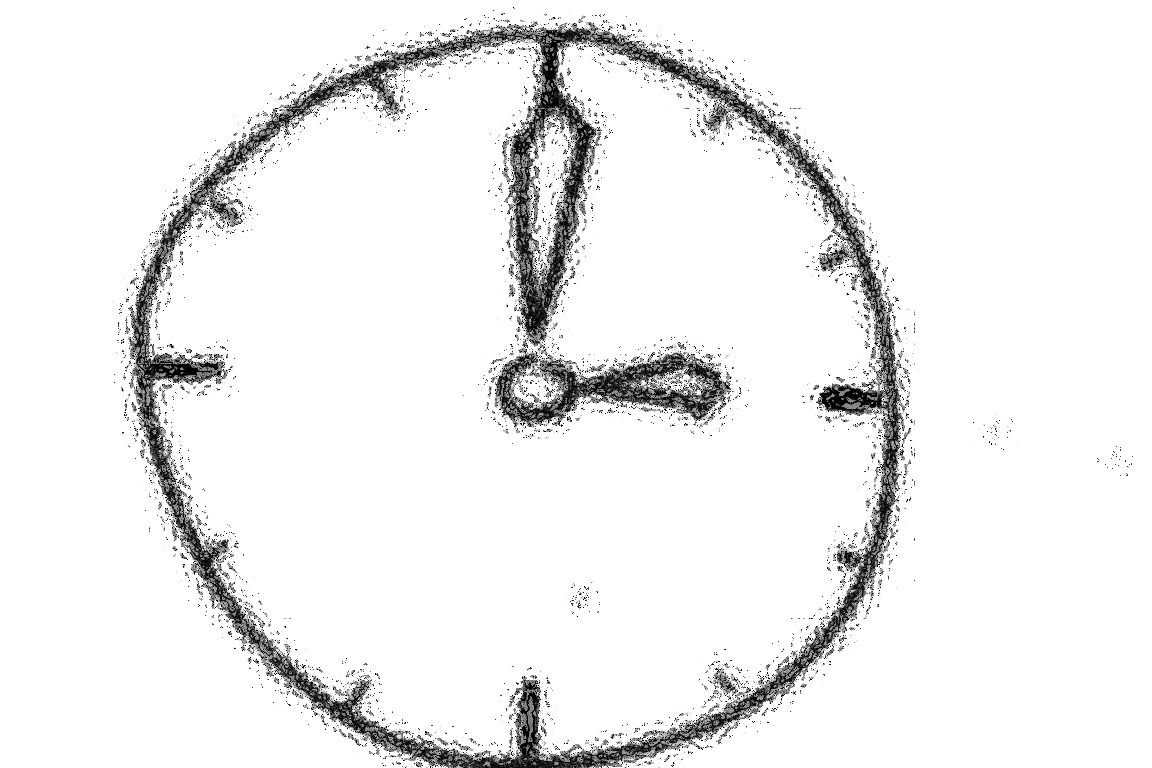 ________________________________________________    Abb. 4: Symbole zum Thema Verkehrszählung, Peter Rogoll,  CC-BY-SA 4.0 Programmiere das Programm in Scratch!Zuerst musst du diese Merkzahlen/Variablen festlegen: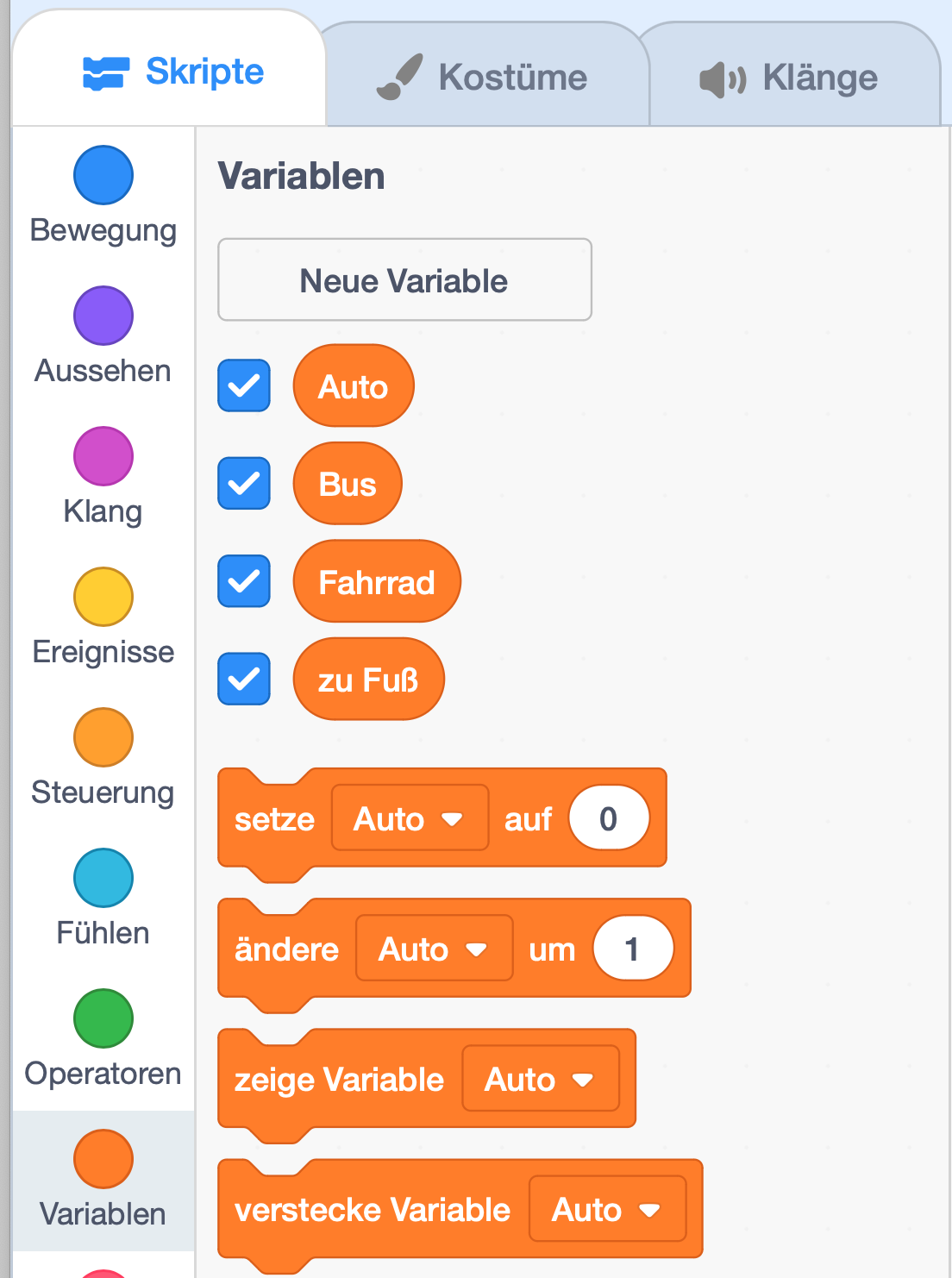 Für jeden Verkehrsteilenehmer benötigst du eine Figur („Sprite“):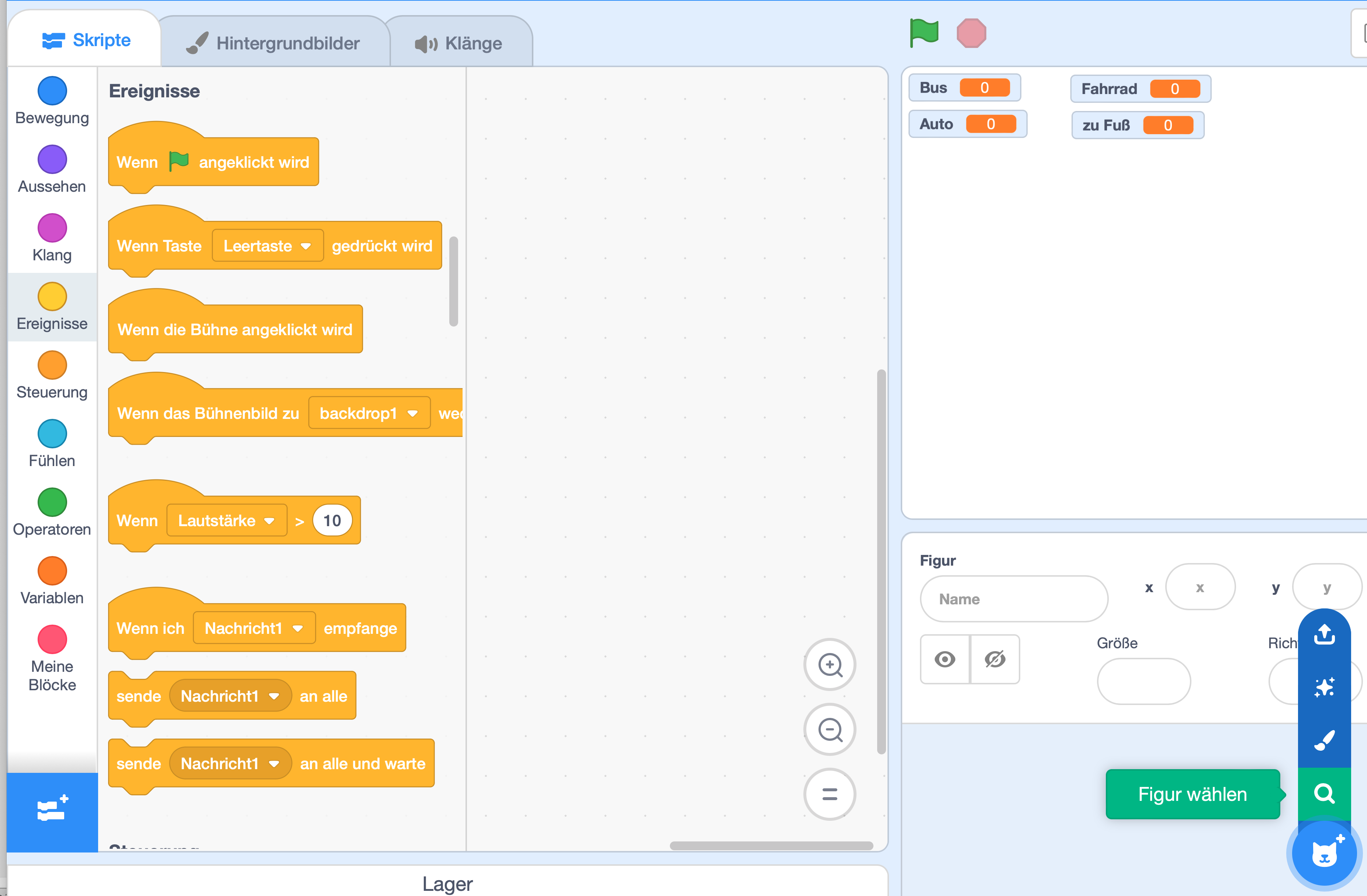 So programmierst du eine Figur: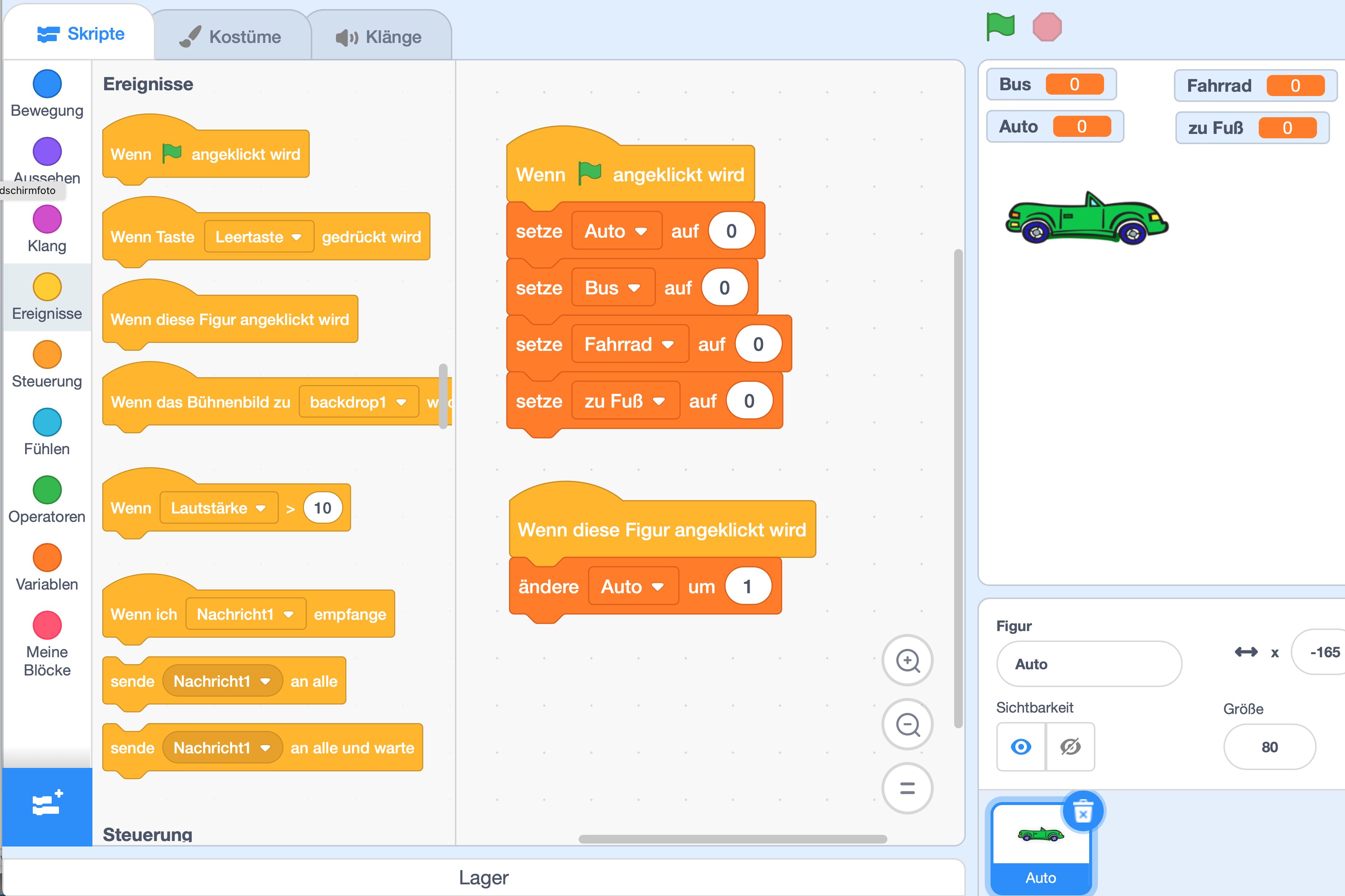 Abb. 5: Bildschirmausschnitte aus „Scratch“ (https://scratch.mit.edu), CC-BY-SA 4.0, erstellt von Peter RogollSo könnte der Verkehrszähler aussehen:    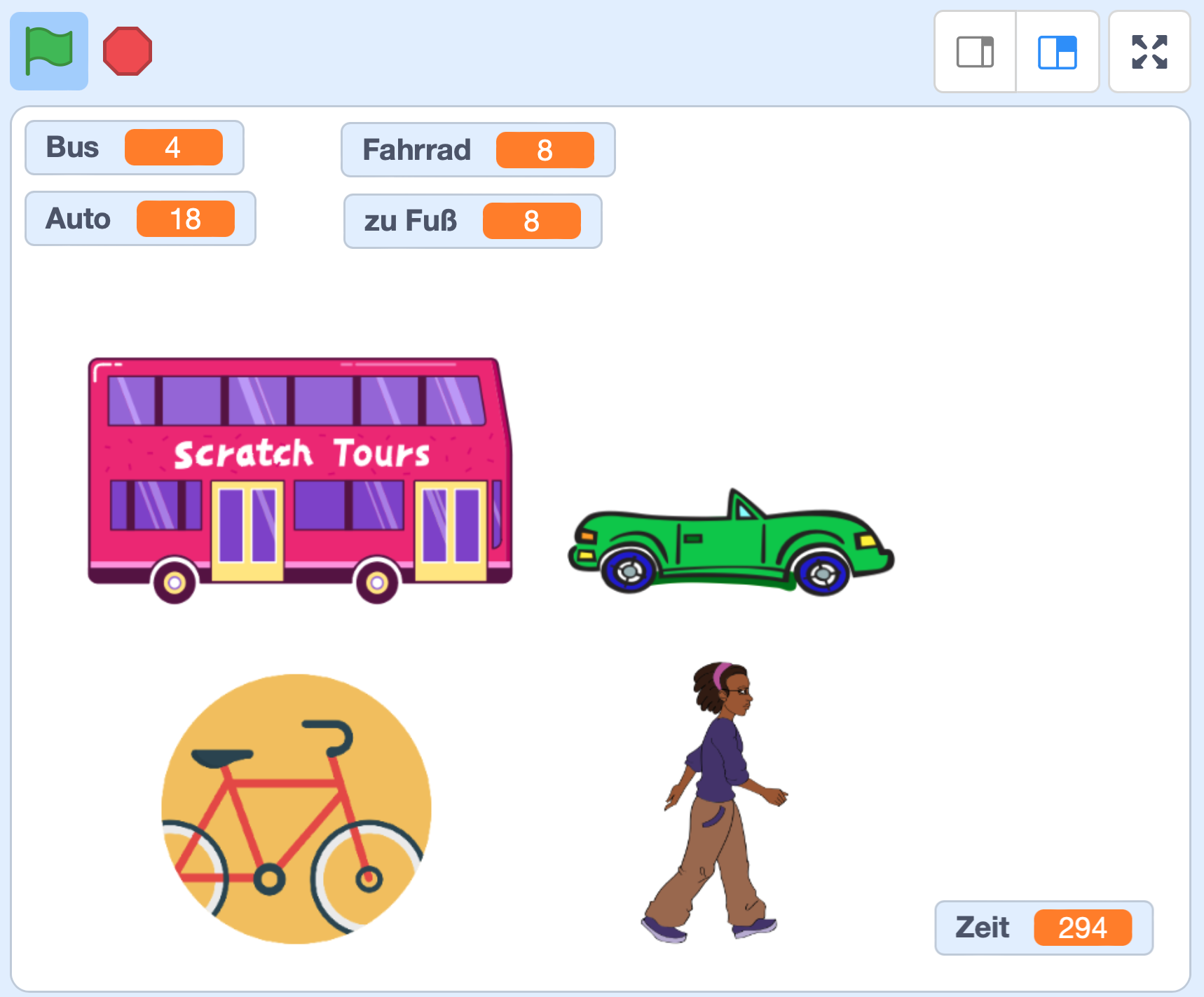 Abb. 6: Bildschirmausschnitt aus „Scratch“ (https://scratch.mit.edu), CC-BY-SA 4.0, erstellt von Peter RogollAbb. 7: Fahrrad-Symbol im Bildschirmausschnitt, Icon from the set Ballicons 2, pixelbuddha,  CC-BY-SA 4.0https://commons.wikimedia.org/wiki/File:Bicycle_ballonicon2.svg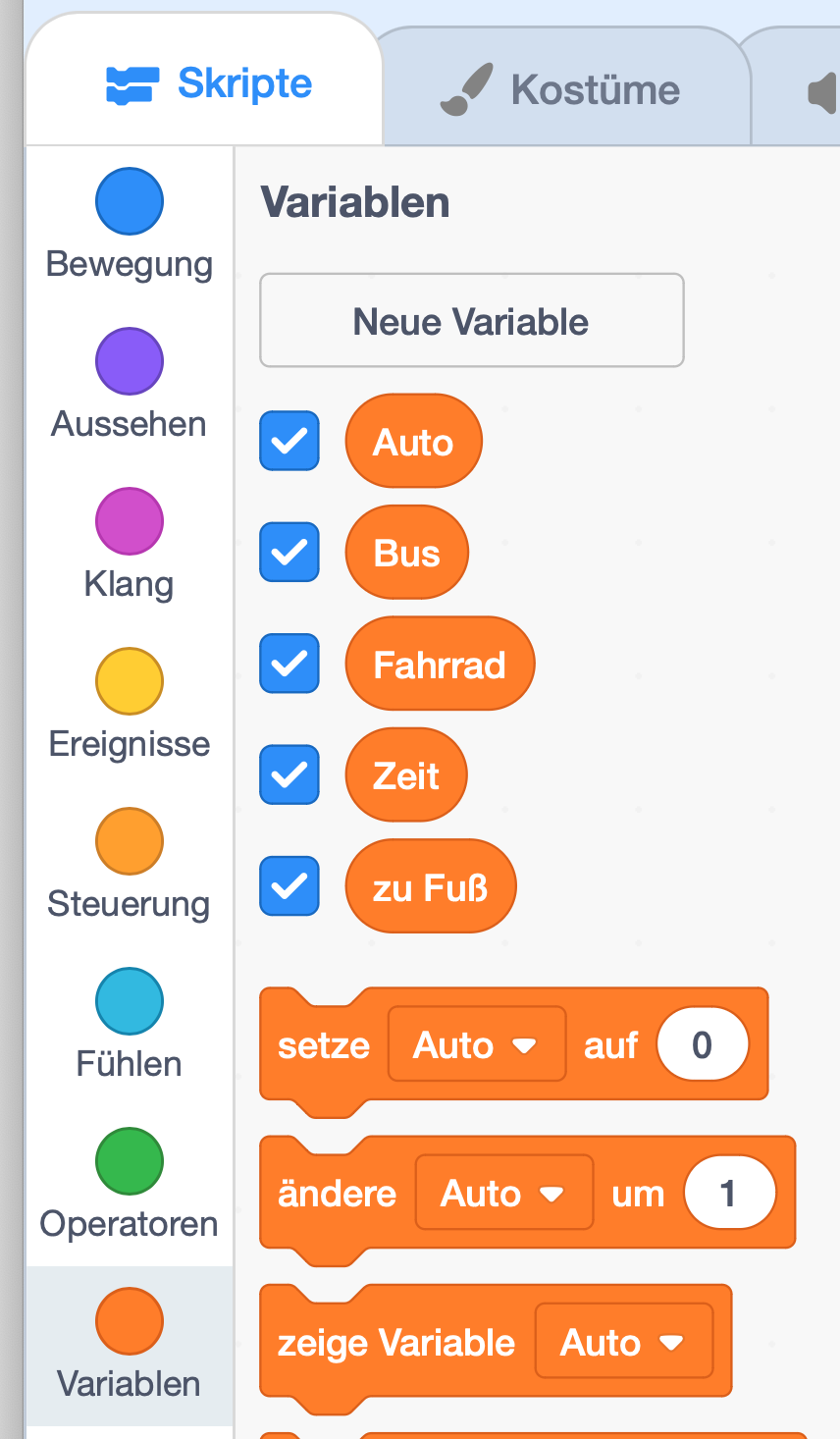 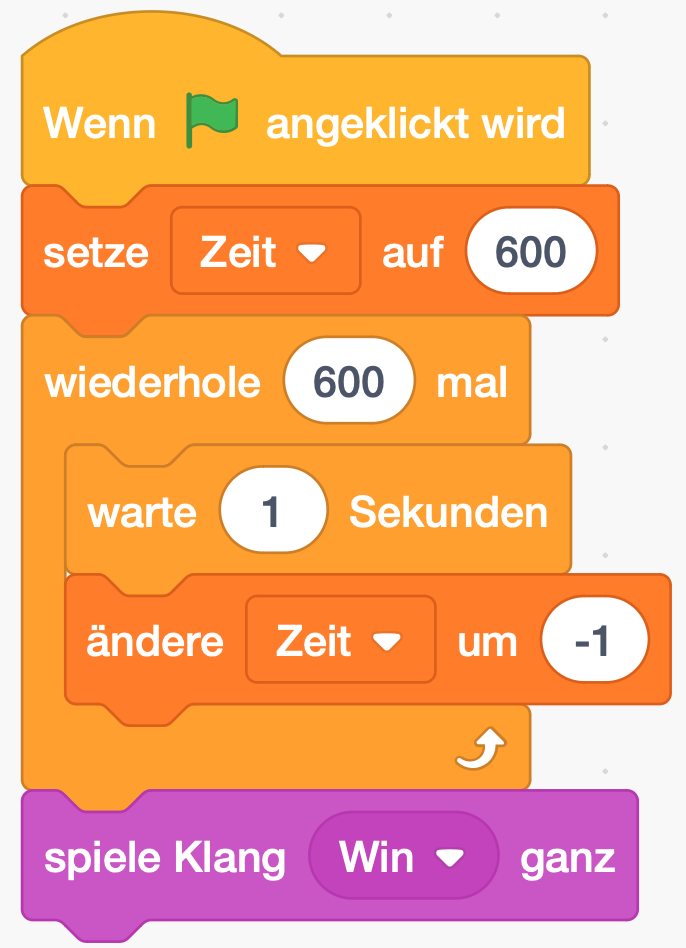 Abb. 8: Bildschirmausschnitte aus „Scratch“ (https://scratch.mit.edu), CC-BY-SA 4.0, erstellt von Peter RogollProgrammiere das Programm in für den Calliope mini im NEPO-Editor! 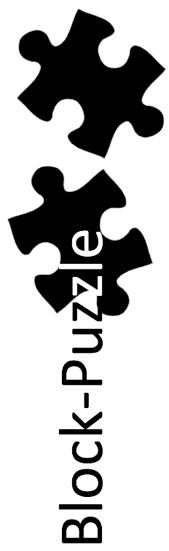 ZÄHLEN:    Abb. 9: Logo „Block-Puzzle“, Peter Rogoll,  CC-BY-SA 4.0   Abb. 10: Bildschirmausschnitte aus „Scratch“ (https://scratch.mit.edu), Peter Rogoll,  CC-BY-SA 4.0ANZEIGEN:Beispiellösung: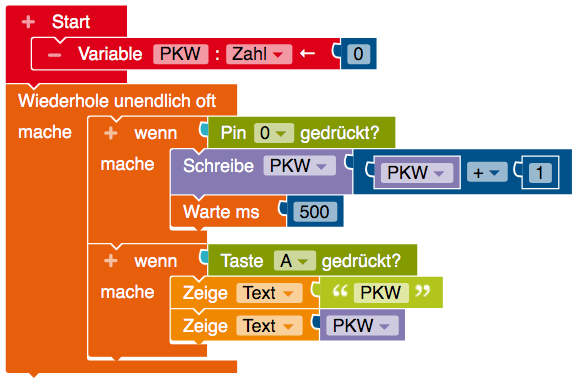    Abb. 11: Bildschirmausschnitte aus NEPO lab.open-roberta.org, CC-BY-SA 4.0, erstellt von Peter Rogoll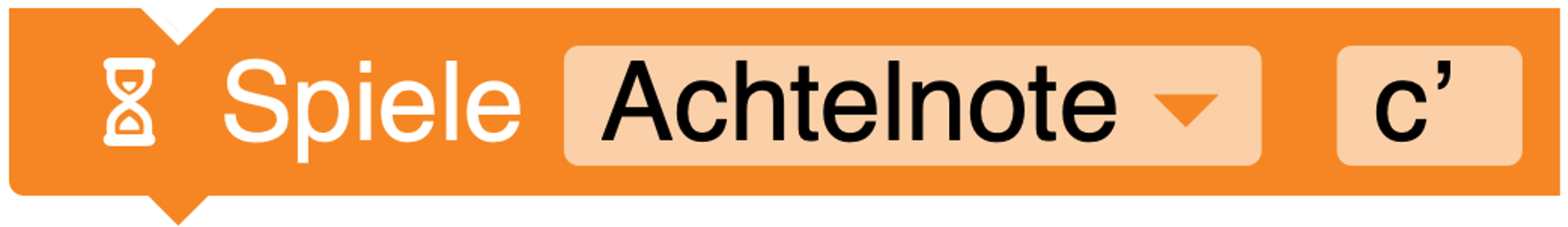 	   Abb. 12: Bildschirmausschnitt aus NEPO lab.open-roberta.org, CC-BY-SA 4.0, erstellt von Peter RogollC Bezug zum RahmenlehrplanDiese Lernaufgabe ist folgenden sachunterrichtlichen Perspektiven zuzuordnen:Naturwissenschaftliche und technischen Perspektive„Die naturwissenschaftliche Perspektive des Sachunterrichts eröffnet eine neue Sichtweise auf ... Phänomene: Alltäglich Erscheinendes wird hinterfragt, Komplexes reduziert.“Der Rahmenlehrplan weist darauf hin, dass Kinder technische Geräte oft nur als „Blackboxes“ nutzen und fordert, dass sie Technik nicht nur nutzen, sondern auch mit ihr experimentieren sollen. Daneben sollen technische Gegenstände nacherfunden und konstruiert werden. Bei der Mediennutzung soll auch das Programmieren berücksichtigt werden (Teil C, Sachunterricht, S. 24-26).Die Schülerinnen und Schüler könnenBezüge zum Basiscurriculum SprachbildungBezüge zum Basiscurriculum MedienbildungBezüge zu übergreifenden ThemenGleichstellung und Gleichberechtigung der GeschlechterInklusive Aspekte der LernaufgabeD AnhangDidaktische HinweiseDer Straßenverkehr, z.B. im Schulumfeld, hat eine hohe Alltagsrelevanz. Neben Fragen der Verkehrssicherheit geht es hier auch um Fragen der zukunftsfähigen und nachhaltigen Mobilität. Die Beobachtung des einzelner Verkehrsteilnehmer*innen kann die Kinder dabei unterstützen, sich besser in diese hineinzuversetzen. Es fördert die Fähigkeit, sich anbahnende Gefahren besser zu antizipieren.Indem Kinder das Verkehrsgeschehen zahlenmäßig erfassen, können sie ihre individuelle Wahrnehmung mit genaueren Messergebnissen vergleichen bzw. überprüfen. Insofern ist es günstig, wenn Kinder vor den Messungen auch Schätzungen z.B. zum Anteil einzelner Verkehrsmittel am gesamten Verkehrsaufkommen notieren. Bei einer anschließenden Auswertung lässt sich so die Einsicht anbahnen, dass Zählungen/Messungen eine Grundlage für Entscheidungen sind. Es wird auch ersichtlich, dass ein sinnvoller Vergleich zweier Verkehrssituationen nur anhand genauer Zahlen möglich ist.Genaue Beobachtungen und Zahlen ermöglichen es auch, an Politiker*innen mit dem Ziel heranzutreten, Verkehrssituationen im Schulumfeld zu verbessern.Das Arbeitsblatt (S. 5) kann bei der Vorbereitung einer Verkehrszählung hilfreich sein. Es ist auch möglich, dass die Kinder in einem Unterrichtsgespräch (zunächst ohne das Arbeitsblatt) wesentliche Fragen/Aufgaben selbst formulieren.In dieser Lernaufgabe werden zwei Möglichkeiten vorgeschlagen, wie ein Verkehrszähler programmiert werden kann:Mit der Programmiersprache „Scratch“ (einfacher):Die Programmierung kann direkt am Tablet mit der Scratch-App stattfinden. Dasselbe Gerät kommt auch bei der Zählung zum Einsatz.Mit dem „NEPO-Editor“ und einem Calliope mini (etwas aufwändiger):Die Programmierung findet an einem PC oder Laptop statt. Anschließend wird das Programm auf den Mikrocontroller Calliope mini übertragen. Mit diesem wird dann die Zählung durchgeführt.Zu Scratch: Scratch ist eine der verbreitetsten grafischen Programmiersprachen. Die Oberfläche setzt wenig Einarbeitung voraus. Dennoch sind die Möglichkeiten sehr vielseitig.Die Programmierung findet auf dieser Seite der Universität Massachusetts Institute of Technology (MIT) statt: https://scratch.mit.eduFür den Einstieg eigenen sich u.a. folgende Seiten:https://tueftelakademie.de/programmieren-lernen/scratch/https://unterrichten.zum.de/wiki/ScratchScratch bietet den Kindern eine attraktive Programm-Oberfläche, auf der sie nach eigenen Vorstellungen programmieren können. Die Programmierung ist bei dieser Aufgabe bewusst einfach gehalten, so dass schnelle Erfolge möglich sind. Auch aus diesem Grund findet bei dieser Aufgabe vor allem nachvollziehendes Programmieren statt.Zur weiteren Vereinfachung oder zeitlichen Straffung ist es möglich, eine Grundversion des Programms zu erstellen den Kindern diese Datei zur Verfügung zu stellen.Zur Differenzierung sind viele einfache und komplexere Erweiterungen der Programmierung möglich:Ein Bühnenbild, z.B. mit Verkehrscharakter kann selbst gezeichnet oder ausgewählt werden.Die einzelnen Figuren/Fahrzeuge können so programmiert werden, dass sich beim Anklicken/Antippen vergrößern und dann wieder verkleinern.Es können auch verschiedene Audio-Dateien beim Antippen abgespielt werden.Zum NEPO-Editor und Calliope mini:Auch der NEPO-Editor vom Frauenhofer-Institut stellt eine grafische Programmiersprache zur Verfügung: https://lab.open-roberta.orgDiese Unterrichtseinheit setzt voraus, dass Schülerinnen und Schüler Vorerfahrungen mit dem Calliope mini und seiner Programmierung gesammelt haben. Voraussetzung ist auch, dass Kinder Programme vom PC/Laptop auf den Calliope mini übertragen können. Dieses kostenlose Arbeitsheft kann hierbei hilfreich sein: https://calliope.cc/schulen/arbeitsheftDas Material ist als „Block-Puzzle“ konzipiert, so dass Schülerinnen und Schüler mit etwas Unterstützung selbst eine Programmstruktur finden können. Ausgangspunkt kann aber auch das Beispielprogramm sein, das anschließend von den Kindern erweitert wird. Auch für den Calliope mini könnte eine Stoppuhr-Funktion programmiert werden. Die Programmierung ist hier etwas aufwändiger bzw. weniger übersichtlich als bei Scratch. Insofern bietet sich eher die Nutzung einer herkömmlichen Stoppuhr an. Material für den Einsatz dieser Lernaufgabe LiteraturquellenPhilipp Spitta: Praxisbuch Mobilitätsbildung - Unterrichtsideen zu Mobilität, Verkehr und Bildung für nachhaltige Entwicklung für die Klassen 1-6, Baltmannsweiler 2020Landesinstitut für Schule und Medien Berlin-Brandenburg (LISUM): Handreichung für das übergreifende Thema MOBILITÄTSBILDUNG UND VERKEHRSERZIEHUNG, Ludwigsfelde 2018BildnachweisUnterrichtsfachSachunterrichtJahrgangsstufe/n4Niveaustufe/nA, B, CZeitrahmen4-6 UnterrichtsstundenThemaVerkehrszählungThemenfeld(er) Kind  Womit kennen wir uns aus?Rad  „Was ist im Straßenverkehr zu beachten?“KontextPlanung und Durchführung einer Verkehrsbeobachtung/-zählungSchlagwörter Sachunterricht, Programmierung, Calliope mini, Scratch, GrundschuleZusammenfassungDie Schülerinnen und Schüler planen eine Verkehrszählung in ihrer Schulumgebung. Statt einer Strichliste verwenden sie einen Calliope mini oder ein Tablet mit der App Scratch. Dafür planen sie zunächst gemeinsam die Verkehrszählung und entscheiden, was das Gerät für sie erledigen soll. Dann programmieren sie den Minicomputer/das Tablet.Nach einer ersten Erprobung im Klassenraum führen die Schülerinnen und Schüler eine Verkehrszählung innerhalb der Schulumgebung durch und werten sie anschließend gemeinsam aus.Variable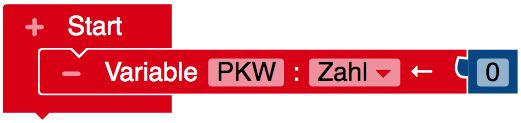 Drücke auf das + neben Start, dann erscheint der Block „Variable“ Gib der Variablen den Namen „PKW“!Wiederholungsblock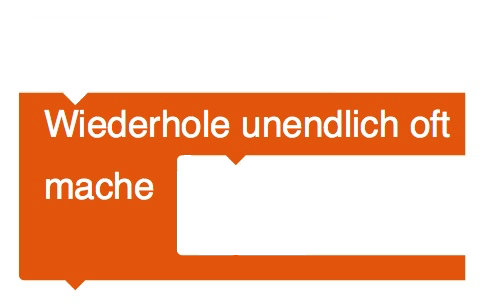 In diesen Wiederholungsblock kannst du alle anderen Blöcke hineinziehen. Die Blöcke im Wiederholungsblock werden unendlich oft wiederholt. Entscheidungsblock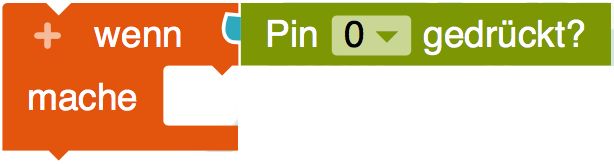 Drücke auf diesen Pfeil und wähle Pin0 aus.Block zum Verändern derPKW-AnzahlDu benötigst diesen Mathematik-Block: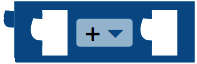 In diesen Block ziehst du die Variable und die 1 hinein: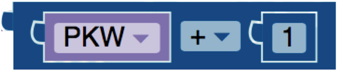 Dann verbindest du den Block mit dem „Schreibe“-Block.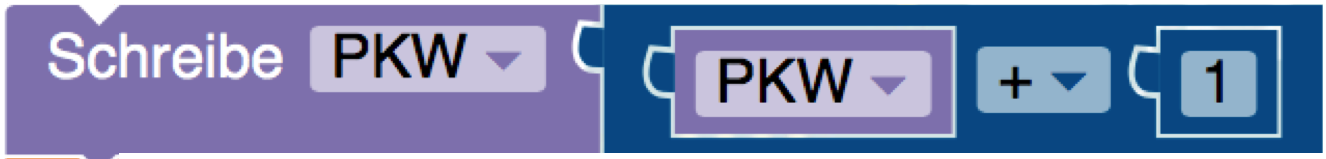 Mit „schreibe“ ist „verändere“ gemeint. Dieser Block verändert den Inhalt der Variable. Er addiert zu “PKW” die Zahl 1 hinzu.Warteblock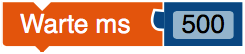 Ohne diese Wartezeit würde der Calliope mini sehr schnell weiter zählen, während du drückst.Noch ein Entscheidungsblock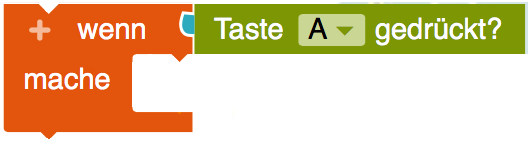 Wenn Taste A gedrückt wird, soll die Zählung beendet werden.Anzeige-Block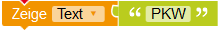 Dieser Block sorgt dafür, dass der Calliope mini „PKW“ anzeigt.Anzeige-Block und Variablenblock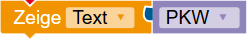 Dieser Block zeigt den Inhalt der Variable PKW an, wenn die Zählung beendet ist.ThemenfeldThemenInhalteUnterrichtsanregungen des RLPs3.2 KindWomit kennen wir uns aus?Straßenverkehr...Computer und InternetRecherchen durchführen: Wiefunktionieren Computer? (Handy, Roboter u. a.)3.4 RadWas ist imStraßenverkehrzu beachten?(Mit dem Fahrradunterwegs)– auf der Straße (der richtige Weg,Verkehrszeichen, Fairness)– Vorfahrtsregeln2.1 Erkennen Fragen zu einem Phänomen/Thema stellen sich an der Planung und Ausführung von Arbeits- und Lernschritten beteiligen einen Sachverhalt auf Grundlage einer Fragestellung untersuchen ... Beobachtungen durchführen ...ein Vorhaben ... nach Vorgaben planen und ... durchführenein Phänomen ... im Hinblick auf eine Fragestellung untersuchenDinge oder Informationen nach Kriterien vergleichen.AABCCB/C2.4 Handeln Eine Aufgabe auswählen und ausführenLern- und Arbeitsergebnisse selbst kontrollierenMaterialien, Instrumente, Geräte, Apparate und Medien aufgabenbezogen nutzen ...ABBStandards des  BC SprachbildungDie Schülerinnen und Schüler können…1.3.2Rezeption/ LeseverstehenTexte verstehen und nutzen Aus Texten gezielt Informationen ermittelnInformationen aus Texten zweckgerichtet nutzenLesetechniken und Lesestrategien anwendenLesetechniken ... entsprechend der Leseabsicht anwendenStandards des  BC MedienbildungDie Schülerinnen und Schüler können …ProduzierenMedientechnik einschließlich Hard- und Software nach Vorgaben einsetzen.Medientechnik einschließlich Hard- und Software unter Verwendung von Anleitungstexten oder Tutorials handhaben.Standards der iMINT-AkademieZugängeComputergestütztes ArbeitenSpracheMöglichst einfache SatzstrukturenAufgabenstellungenVerschiedene DifferenzierungsansätzeMethodenRückmeldung durch ComputereinsatzExperimentePartnerarbeitITOnline-Programmierplattform für KinderAnzahlName des Materials111Bei der Arbeit mit „Scratch“:Tablet für jeweils 2 KinderBei der Arbeit mit Calliope mini:Calliope mini für 2 KinderPC oder Laptop für 2 KinderBildtitelSeiteBildquelleAbb. 1: Verkehrszählungen1Peter Rogoll, CC-BY-SA 4.0Abb. 2:Straßenverkehr4Collage aus Abb1 (s.o.) undCrossing Hauptstraße/Dominicusstraße in Berlin-Schöneberg, Dirk Ingo Franke, CC-BY-SA 4.0https://commons.wikimedia.org/wiki/File:Berlin_Schoeneberg_kreuzung_haupt-dominicusstrasse_12.10.2011_09-51-07.JPGAbb. 3: Verkehrszählung4Peter Rogoll, CC-BY-SA 4.0Abb. 4:Symbole zum ThemaVerkehrszählung5Peter Rogoll,  CC-BY-SA 4.0Abb. 5:Bildschirmausschnitte aus „Scratch“6https://scratch.mit.edu, CC-BY-SA 4.0, erstellt von Peter RogollAbb. 6:Bildschirmausschnitt aus „Scratch7https://scratch.mit.edu, CC-BY-SA 4.0, erstellt von Peter RogollAbb. 7: Fahrrad-Symbol im Bildschirmausschnitt7Icon from the set Ballicons 2, pixelbuddha, CC-BY-SA 4.0https://commons.wikimedia.org/wiki/File:Bicycle_ballonicon2.svgAbb. 8:Bildschirmausschnitte aus „Scratch“7https://scratch.mit.edu, CC-BY-SA 4.0, erstellt von Peter RogollAbb. 9:Logo „Block-Puzzle“Peter Rogoll,  CC-BY-SA 4.0Abb. 10:BildschirmaussBildschirmausschnitte aus NEPO8lab.open-roberta.org, CC-BY-SA 4.0, erstellt von Peter RogollAbb. 11:Bildschirmausschnitte aus NEPO8lab.open-roberta.org, CC-BY-SA 4.0, erstellt von Peter RogollAbb. 12:Bildschirmausschnitte aus NEPO9lab.open-roberta.org, CC-BY-SA 4.0, erstellt von Peter RogollAbb. 13:Bildschirmausschnitte aus NEPO10lab.open-roberta.org, CC-BY-SA 4.0, erstellt von Peter Rogoll